Логопедическое занятие. 20.04.20. Время 12.00.Тема : «Составление предложений с предлогами  ПО , ОКОЛО».Рассмотри картинку. Назови сказочных героев.Из каких они сказок?Составь предложение, ответив на вопросы :  Кто это ? По чем он или она  идёт?Кто идёт около ?Кто идёт за ним?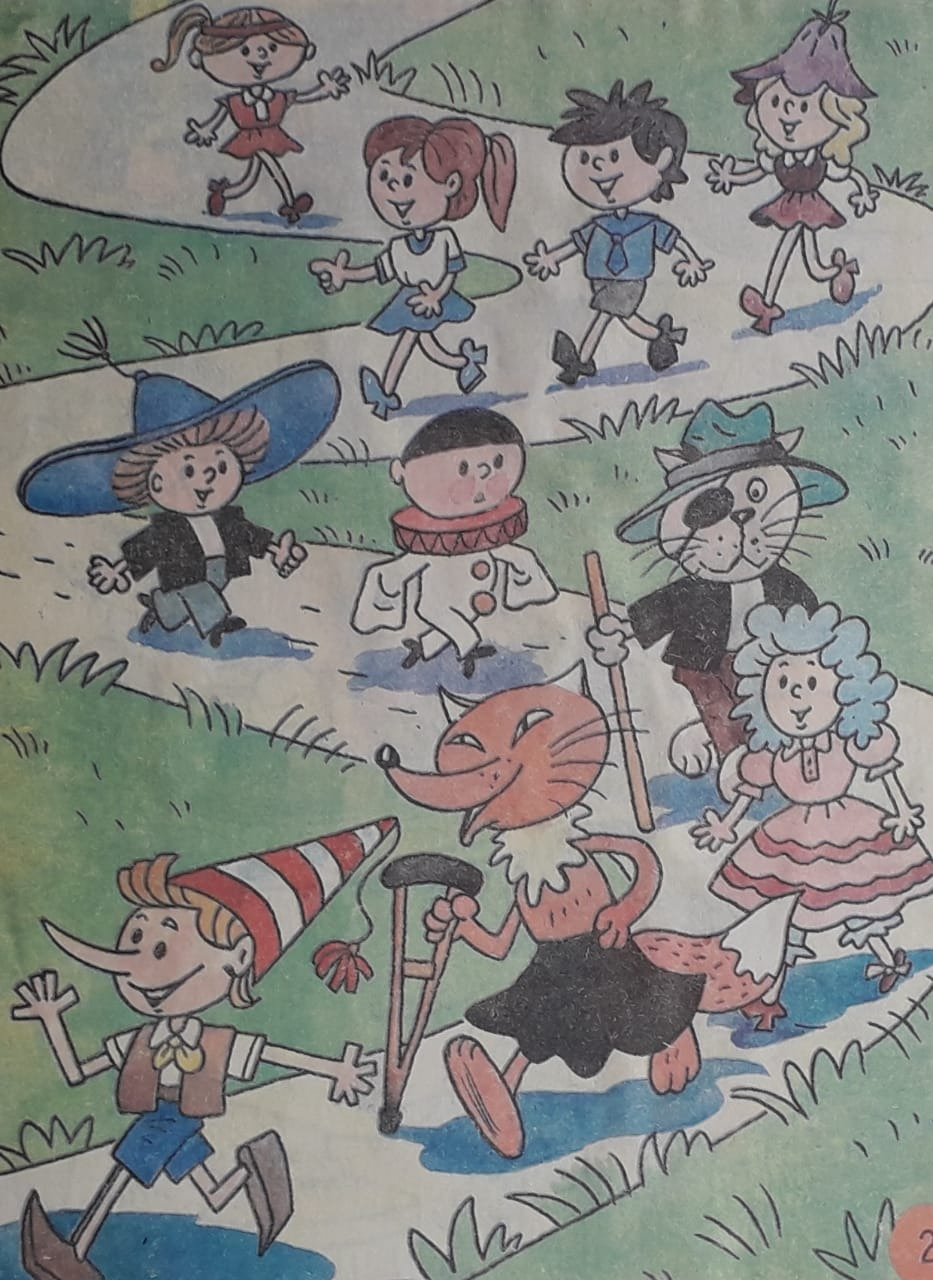 Логопедическое занятие. 21.04.20.Время 12.00.Тема : " Составление предложений с предлогами НА , НАД , ПОД с опорой на картинки.Рассмотри картинки.Покажи, где мальчик  сидит на качели?Где летают птицы?Где идут дети?Составь  по картинкам предложения с предлогами  НА, ПО, НАД, В., ПОД.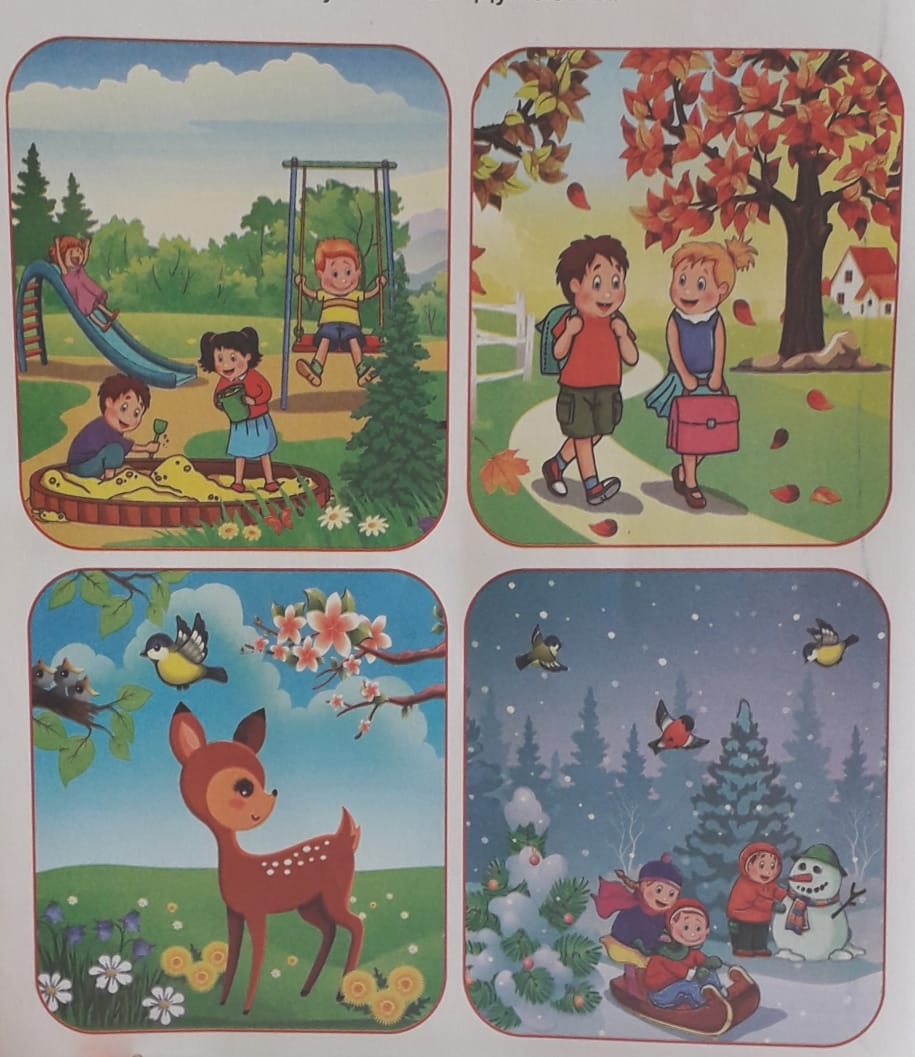 Логопедическое занятие. 22.04.20. Время 12.00.Тема :  «Составление рассказа по серии сюжетных картинок  с предлогами В, НА».Рассмотри картинку.Из какой сказки эти герои?Назови их имена.Ответь на вопросы :В чём нос у Буратино?На чём Буратино поставил кляксу?Составь предложения с предлогами В ,НА.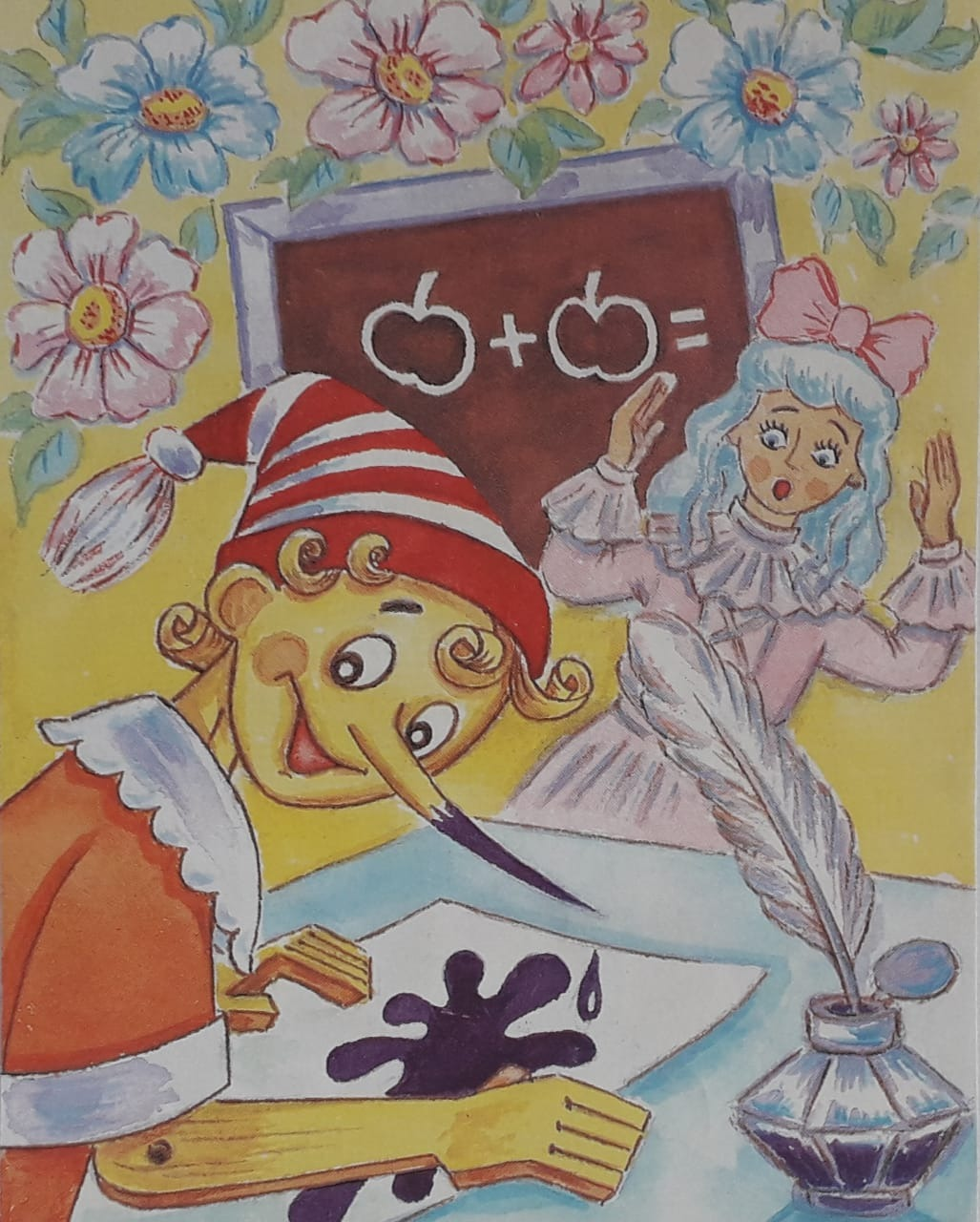 Логопедическое занятие. 23.04.20. Время 12.00.Тема : « Составление рассказа по серии сюжетных картинок с предлогами К , ОТ,  НА».Рассмотри картинку.Покажи ,  где заяц прибежал к девочке? Где заяц убежал от девочки?Где заяц сидит на траве?Что заяц держит в руке?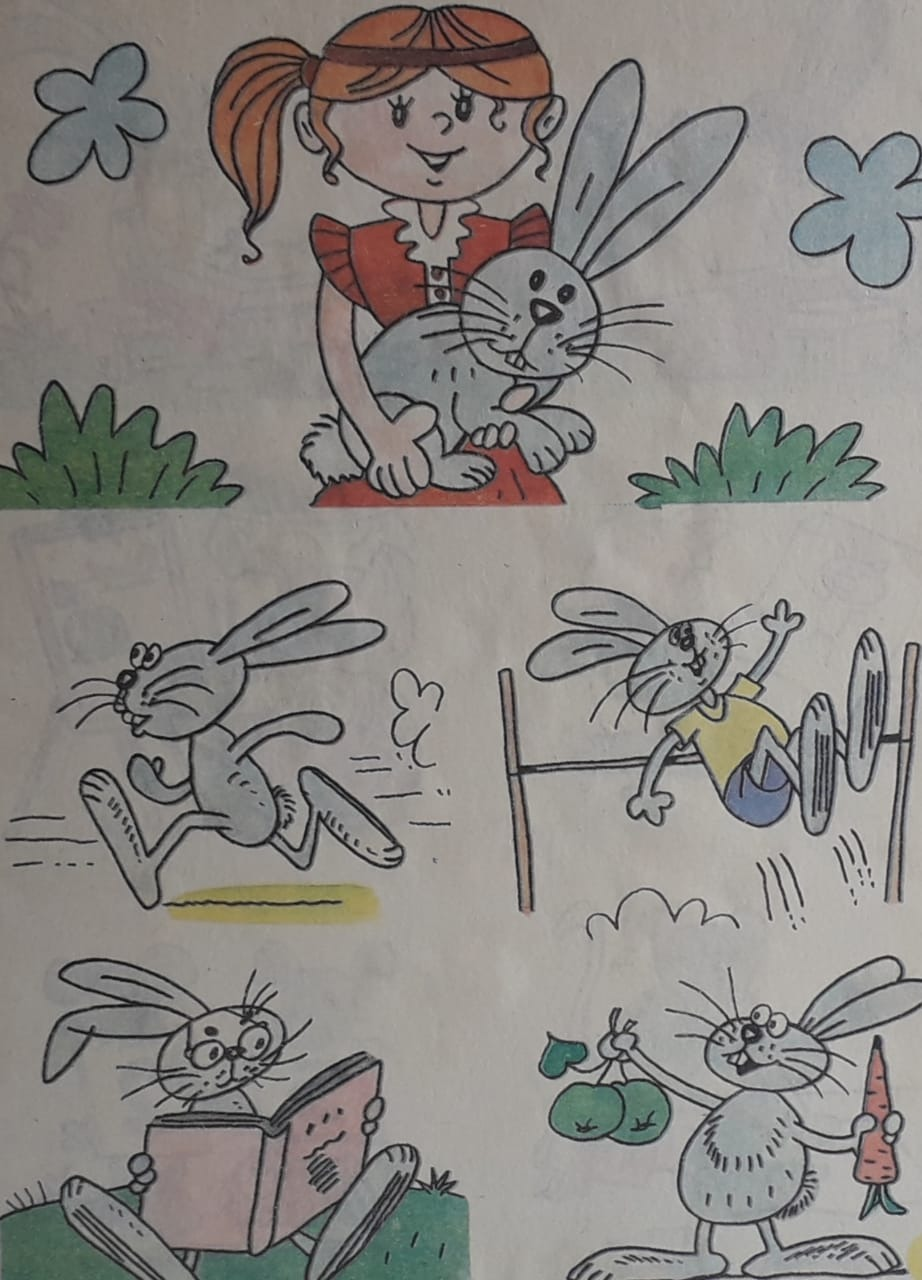 Логопедическое занятие. 24.04.20. Время 12.00.Тема :  «Составление рассказа по опорным словам с предлогами  НАД , ПОД, ОКОЛО».Рассмотри картинку.Покажи, где солнышко над цветами ?Где девочка моет руки под водой ?Что стоит около девочки на столе?Составь предложения по картинкам с предлогами НАД , ПОД , ОКОЛО.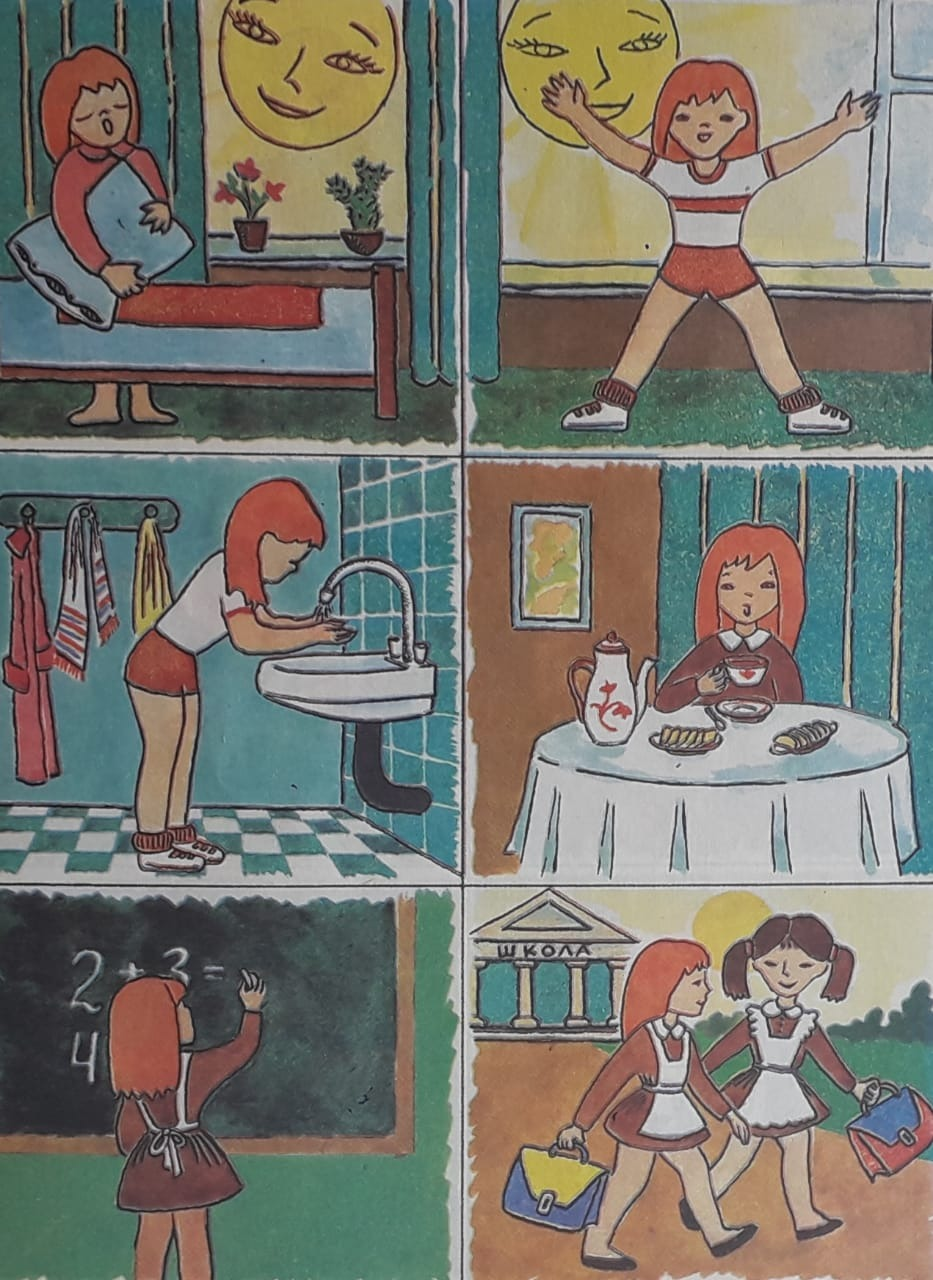 